考试计划号：	（全部空格需必填，没有的请填写无，除照片外）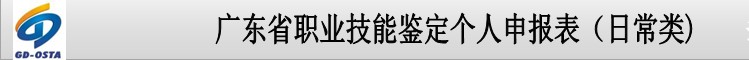 - - - - - - - - - - - - - - - - - - - - - - - - - - - - - - - - - - - - - - - - - - - - - - - - - - - - - - - - - - - - - - - - - - -备注：您可登录广东省人力资源和社会保障厅网上服务平台，查询审核结果及办事进度。姓名性别出生年月证件类型居民身份证（户口薄）证件号码手机号码当前最高学历申报职业育婴员育婴员申报级别中级工/四级中级工/四级中级工/四级考试类型考核科目报考区域所在鉴定所证书领取方式与地址证书邮寄已获职业资格证书名称证书等级获证日期证书编号申报条件（在方框内单击选择对应条件）1、获得育婴或相关职业五级/初级职业资格证书(技能等级证书)后累计从事本职业工作4年（含）以上；2、累计从事育婴或相关职业工作6年（含）以上;3、取得技工学校育婴专业或相关专业毕业证书(含尚未取得毕业证书的在校应届毕业生）。1、获得育婴或相关职业五级/初级职业资格证书(技能等级证书)后累计从事本职业工作4年（含）以上；2、累计从事育婴或相关职业工作6年（含）以上;3、取得技工学校育婴专业或相关专业毕业证书(含尚未取得毕业证书的在校应届毕业生）。1、获得育婴或相关职业五级/初级职业资格证书(技能等级证书)后累计从事本职业工作4年（含）以上；2、累计从事育婴或相关职业工作6年（含）以上;3、取得技工学校育婴专业或相关专业毕业证书(含尚未取得毕业证书的在校应届毕业生）。1、获得育婴或相关职业五级/初级职业资格证书(技能等级证书)后累计从事本职业工作4年（含）以上；2、累计从事育婴或相关职业工作6年（含）以上;3、取得技工学校育婴专业或相关专业毕业证书(含尚未取得毕业证书的在校应届毕业生）。1、获得育婴或相关职业五级/初级职业资格证书(技能等级证书)后累计从事本职业工作4年（含）以上；2、累计从事育婴或相关职业工作6年（含）以上;3、取得技工学校育婴专业或相关专业毕业证书(含尚未取得毕业证书的在校应届毕业生）。1、获得育婴或相关职业五级/初级职业资格证书(技能等级证书)后累计从事本职业工作4年（含）以上；2、累计从事育婴或相关职业工作6年（含）以上;3、取得技工学校育婴专业或相关专业毕业证书(含尚未取得毕业证书的在校应届毕业生）。1、获得育婴或相关职业五级/初级职业资格证书(技能等级证书)后累计从事本职业工作4年（含）以上；2、累计从事育婴或相关职业工作6年（含）以上;3、取得技工学校育婴专业或相关专业毕业证书(含尚未取得毕业证书的在校应届毕业生）。1、获得育婴或相关职业五级/初级职业资格证书(技能等级证书)后累计从事本职业工作4年（含）以上；2、累计从事育婴或相关职业工作6年（含）以上;3、取得技工学校育婴专业或相关专业毕业证书(含尚未取得毕业证书的在校应届毕业生）。培训时间 	年   月 日至 	年  月 日 ,经 	学校培训， 共 学时。 	年   月 日至 	年  月 日 ,经 	学校培训， 共 学时。 	年   月 日至 	年  月 日 ,经 	学校培训， 共 学时。 	年   月 日至 	年  月 日 ,经 	学校培训， 共 学时。 	年   月 日至 	年  月 日 ,经 	学校培训， 共 学时。 	年   月 日至 	年  月 日 ,经 	学校培训， 共 学时。 	年   月 日至 	年  月 日 ,经 	学校培训， 共 学时。教育经历（从最高学历填起）入学时间-毕业时间院校院校院校专业专业学习形式学习形式教育经历（从最高学历填起）教育经历（从最高学历填起）教育经历（从最高学历填起）本人承诺从事本职业或相关职业工作共6年，具体工作经历如下：本人承诺从事本职业或相关职业工作共6年，具体工作经历如下：本人承诺从事本职业或相关职业工作共6年，具体工作经历如下：本人承诺从事本职业或相关职业工作共6年，具体工作经历如下：本人承诺从事本职业或相关职业工作共6年，具体工作经历如下：本人承诺从事本职业或相关职业工作共6年，具体工作经历如下：本人承诺从事本职业或相关职业工作共6年，具体工作经历如下：本人承诺从事本职业或相关职业工作共6年，具体工作经历如下：本人承诺从事本职业或相关职业工作共6年，具体工作经历如下：工作经历起止时间起止时间单位名称单位名称单位所在市单位所在市职务或岗位职务或岗位工作经历工作经历工作经历填表声明：本人知晓本职业（工种）报考条件，资格审核相关要求，承诺遵守职业技能鉴定报考的有关要求，保证本次填报的信息完整准确、教育经历、工作经历真实，如有虚假，愿意接受被取消申报资格、已参加考试则被取消当次考试所有科目成绩、已获得证书则被注销证书数据检索及职业证书资格的处理，并登记在职业技能鉴定诚信档案。本人确认已阅读并明白上述条款，并受声明条款约束。                      (((((((((((((((((((申请人签名（加盖手印）: 	日期：□□□□年□□月□□日填表声明：本人知晓本职业（工种）报考条件，资格审核相关要求，承诺遵守职业技能鉴定报考的有关要求，保证本次填报的信息完整准确、教育经历、工作经历真实，如有虚假，愿意接受被取消申报资格、已参加考试则被取消当次考试所有科目成绩、已获得证书则被注销证书数据检索及职业证书资格的处理，并登记在职业技能鉴定诚信档案。本人确认已阅读并明白上述条款，并受声明条款约束。                      (((((((((((((((((((申请人签名（加盖手印）: 	日期：□□□□年□□月□□日填表声明：本人知晓本职业（工种）报考条件，资格审核相关要求，承诺遵守职业技能鉴定报考的有关要求，保证本次填报的信息完整准确、教育经历、工作经历真实，如有虚假，愿意接受被取消申报资格、已参加考试则被取消当次考试所有科目成绩、已获得证书则被注销证书数据检索及职业证书资格的处理，并登记在职业技能鉴定诚信档案。本人确认已阅读并明白上述条款，并受声明条款约束。                      (((((((((((((((((((申请人签名（加盖手印）: 	日期：□□□□年□□月□□日填表声明：本人知晓本职业（工种）报考条件，资格审核相关要求，承诺遵守职业技能鉴定报考的有关要求，保证本次填报的信息完整准确、教育经历、工作经历真实，如有虚假，愿意接受被取消申报资格、已参加考试则被取消当次考试所有科目成绩、已获得证书则被注销证书数据检索及职业证书资格的处理，并登记在职业技能鉴定诚信档案。本人确认已阅读并明白上述条款，并受声明条款约束。                      (((((((((((((((((((申请人签名（加盖手印）: 	日期：□□□□年□□月□□日填表声明：本人知晓本职业（工种）报考条件，资格审核相关要求，承诺遵守职业技能鉴定报考的有关要求，保证本次填报的信息完整准确、教育经历、工作经历真实，如有虚假，愿意接受被取消申报资格、已参加考试则被取消当次考试所有科目成绩、已获得证书则被注销证书数据检索及职业证书资格的处理，并登记在职业技能鉴定诚信档案。本人确认已阅读并明白上述条款，并受声明条款约束。                      (((((((((((((((((((申请人签名（加盖手印）: 	日期：□□□□年□□月□□日填表声明：本人知晓本职业（工种）报考条件，资格审核相关要求，承诺遵守职业技能鉴定报考的有关要求，保证本次填报的信息完整准确、教育经历、工作经历真实，如有虚假，愿意接受被取消申报资格、已参加考试则被取消当次考试所有科目成绩、已获得证书则被注销证书数据检索及职业证书资格的处理，并登记在职业技能鉴定诚信档案。本人确认已阅读并明白上述条款，并受声明条款约束。                      (((((((((((((((((((申请人签名（加盖手印）: 	日期：□□□□年□□月□□日填表声明：本人知晓本职业（工种）报考条件，资格审核相关要求，承诺遵守职业技能鉴定报考的有关要求，保证本次填报的信息完整准确、教育经历、工作经历真实，如有虚假，愿意接受被取消申报资格、已参加考试则被取消当次考试所有科目成绩、已获得证书则被注销证书数据检索及职业证书资格的处理，并登记在职业技能鉴定诚信档案。本人确认已阅读并明白上述条款，并受声明条款约束。                      (((((((((((((((((((申请人签名（加盖手印）: 	日期：□□□□年□□月□□日填表声明：本人知晓本职业（工种）报考条件，资格审核相关要求，承诺遵守职业技能鉴定报考的有关要求，保证本次填报的信息完整准确、教育经历、工作经历真实，如有虚假，愿意接受被取消申报资格、已参加考试则被取消当次考试所有科目成绩、已获得证书则被注销证书数据检索及职业证书资格的处理，并登记在职业技能鉴定诚信档案。本人确认已阅读并明白上述条款，并受声明条款约束。                      (((((((((((((((((((申请人签名（加盖手印）: 	日期：□□□□年□□月□□日填表声明：本人知晓本职业（工种）报考条件，资格审核相关要求，承诺遵守职业技能鉴定报考的有关要求，保证本次填报的信息完整准确、教育经历、工作经历真实，如有虚假，愿意接受被取消申报资格、已参加考试则被取消当次考试所有科目成绩、已获得证书则被注销证书数据检索及职业证书资格的处理，并登记在职业技能鉴定诚信档案。本人确认已阅读并明白上述条款，并受声明条款约束。                      (((((((((((((((((((申请人签名（加盖手印）: 	日期：□□□□年□□月□□日